Uniwersytet Jagielloński w Krakowie
Wydział Studiów Międzynarodowych i Politycznych
Instytut Rosji i Europy Wschodniej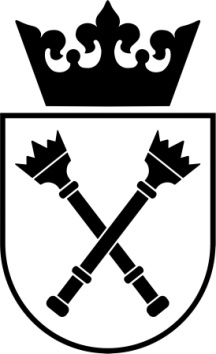 III Międzynarodowy Interdyscyplinarny 
Eurazjatycki Kongres Naukowy
Rewolucja rosyjska. SpuściznaKraków, 7-9 listopada 2017Collegium Maius UJ (ul. Jagiellońska 15) 
Sala im. Michała BobrzyńskiegoPROGRAM7 LISTOPADA12.00 – 12.30 - Uroczyste rozpoczęcie Kongresu12.30 – 13.30 – Zwiedzanie Muzeum Uniwersytetu Jagiellońskiego w Krakowie 
(ul. Jagiellońska 15)13.30 – 15.30 - Sesja I: Mechanizmy rewolucjiModerator: Prof. dr hab. Joachim Diec1. Prof. dr hab. Roman Bäcker - Rewolucja rosyjska 2017 roku?2. Dr Anna Jach - Pieriestrojka - reformowanie spuścizny rewolucji3. Prof. Konstantin Zawierszynskij - Русская революция как "событие" современной политической памяти15.30 – 16.30 – Obiad (Kawiarnia „U Pęcherza”, ul. Jagiellońska 15)17.00 – 19.00 – Sesja II: W świecie ideiModerator:  Dr Rafał Lisiakiewicz1. Prof. dr hab. Marian Broda - Большевистский опыт и проблема цивилизационной идентичности России. Русскость-советскость и власть-компартия в категориях "души" 2. Dr hab. Dymitr Romanowski - Historia, polityka a zbawienie3. Karolina Maćko - Proletariaccy jakobini – rewolucja francuska i przewrót październikowy w perspektywie porównawczej. Ideały Wielkiej Rewolucji 100 lat później4. Mgr Witalij Kariew - Autonomiczno-federacyjne koncepcje W. Wynnyczenki 
w kontekście polityki jego rządu wobec Rządu Tymczasowego19.00 – 20.00 – Kolacja (Kawiarnia „U Pęcherza”, ul. Jagiellońska 15)20.00 – Nocne zwiedzanie Krakowa8 LISTOPADA 20179.00 – 10.30 – Sesja III: W kręgu przebudowy społeczeństwaModerator: Prof. dr hab. Roman Bäcker1. Prof. dr hab. Hanna Kowalska-Stus - Эмигрант третьей волны историк Николай Ульянов об идентичности российской цивилизации в контексте революционных перемен ХVIII- ХХI веков. Критика исторических взглядов русской интеллигенции2. Prof. dr hab. Katarzyna Duda - Niewolnicy wolności (Swietłana Aleksijewicz Czasy secondhand. Koniec czerwonego człowieka)3. Dr Elżbieta Żak - Karnawał rewolucji. Olga Sławnikowa 20174. Dr hab. Jakub Potulski - Radziecka polityka narodowościowa jako źródło współczesnych konfliktów na obszarze byłego ZSRR10.30 – 10.45 – Przerwa kawowa10.45 – 12.15 – Sesja IV: Polityka historycznaModerator: Prof. dr hab. Grzegorz Mazur1. Dr Jelena Kuczeriawaja - Obchody 100-lecia Rewolucji 1917 roku w Rosji - kształtowanie pamięci historycznej w obliczu współczesnych przemian geopolitycznych2. Dr Joanna Bobula - Polityczne ukształtowanie świadomości historycznej a inteligencja ukraińska po przewrocie październikowym3. Dr Michał Kuryłowicz - Rewolucja oraz dzieje ZSRR w perspektywie rosyjskiej edukacji historycznej4. Mgr Anna Pająk - Polityka (nie)pamięci o sowieckiej przeszłości  Gruzji w czasie prezydentury Micheila Saakaszwilego12.30 – 13.30 – Zwiedzanie Muzeum w Sukiennicach (Rynek Główny 3)13.45 – 14.30 - Obiad (Kawiarnia „U Pęcherza”, ul. Jagiellońska 15)15.00 – 16.30 – Zwiedzanie Muzeum Narodowego w Krakowie (Gmach Główny, Al. 3 Maja 1)17.00 – 18.30 – Sesja V: Ku odrodzeniu społecznemu Moderator: Dr hab. Jakub Potulski1. Prof. Irina Orłowa - Формирование механизмов саморегуляции и становление системы народовластия в Современной России2. Prof. Aleksandr Sungurow - Российские и советские традиции участия  представителей академического сообщества в политике: В.И.Вернадский и  А.Д.Сахаров3. Dr Olga Nadskakuła-Kaczmarczyk - Od politycznej apatii do mobilizacji – źródła, dynamika i struktura protestów w dzisiejszej Rosji4. Kinga Osierda - Współczesne Беспризорные дети –przedstawienie problemu samotności wśród rosyjskich dzieci18.30 – 19.30 – Kolacja (Kawiarnia „U Pęcherza”, ul. Jagiellońska 15)20.00 – 24.00 – Koncert „100-lecie Bardów rosyjskich”. Koncert dedykowany 
Prof. dr hab. Lidii Liburskiej9 LISTOPADA9.00 – 10.45 – Sesja VI: Wewnętrzna optyka zmianModerator: Dr Agnieszka Bryc1. Prof. dr hab. Joachim Diec – Nieprzewidywalność jako cecha dominująca rozwoju społecznego Rosji w kontekście rewolucyjnego dziedzictwa i europejskiej „współczesności”2. Prof. Roman Sawienkow - Революция 1917 года в политических процессах современной России3. Dr Rafał Lisiakiewicz - Model gospodarczy Rosji Putina a spuścizna potransformacyjna 4. Dr Joanna Rak - Democratic and Nondemocratic Epistemic Apparatuses: Uncovering Explanations of the Use of Political Violence in Russia5. Sebastian Torłop – Geopolityczne znaczenie Syberii w perspektywie globalnego ocieplenia.10.45 – 11.00 – Przerwa kawowa11.00 – 12.45 – Sesja VII: Stosunki międzynarodoweModerator: Dr Michał Kuryłowicz1. Dr Agnieszka Bryc - Rosja we współczesnym porządku międzynarodowym. Rewolucja a ewolucja2. Mgr Łukasz Rabiasz - Polityka energetyczna Turkmenistanu wobec Rosji jako centralny element strategii emancypacji spod wpływów dawnego hegemona3. Dr Iwan Fomin - Оспариваемые постсоветские сецессии в российском политическом дискурсе: грамматика распознавания4 Mgr Sebastian Szydłowski - Wpływ rewolucji październikowej na stosunki rosyjsko – serbskie (radziecko – jugosłowiańskie)5. Patryk Jeż - Działalność peruwiańskich ruchów marksistowsko-leninowskich w II połowie XX wieku12.45 – 13.00 – Przerwa kawowa13.00 – 14.30 – Sesja VIII: Dziedzictwo rewolucjiModerator: Prof. dr hab. Joachim Diec1. Prof. dr hab. Grzegorz Mazur - Wokół refleksji nad naturą rewolucji październikowej: konflikt społeczny, etniczny, czy próba odbudowy i wzmocnienia państwa?2. Prof. Lidia Timofiejewa - Вклад Российской революции в развитие современной цивилизации3. Prof. Władimir Komarowskij - Наследие революции 1917 года в формировании национально-государственной идентичности современной России4. Prof. Ludmiła Iljiczewa - 100 лет революции в России: история, опыт, новые модели социального развития14.30 – 15.00 – Uroczyste zamknięcie Kongresu15.00 – 16.00 - Obiad (Kawiarnia „U Pęcherza”, ul. Jagiellońska 15)